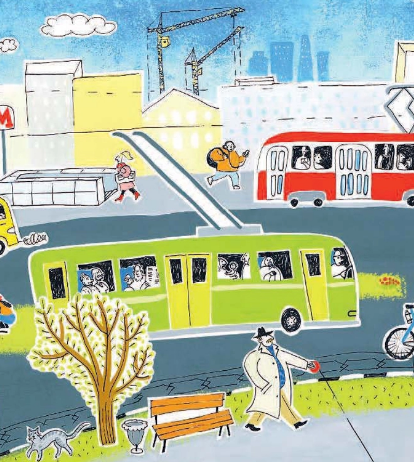 Это — папа,Это — я,Это — улица моя.Вот, мостовую расчищая,С пути сметая сор и пыль,Стальными щетками вращая,Идет смешной автомобиль.Похож на майского жука —Усы и круглые бока.За ним среди ручьев и лужГудит, шумит машина-душ.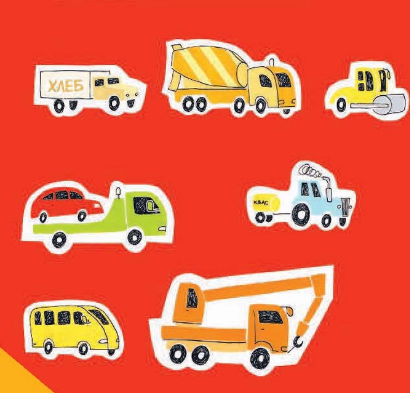 Прошла, как туча дождевая,—Блестит на солнце мостовая:Двумя машинами онаУмыта и подметена.____Здесь на посту в любое времяСтоит знакомый постовой.Он управляет сразу всеми,Кто перед ним на мостовой.Никто на свете так не можетОдним движением рукиОстановить поток прохожихИ пропустить грузовики.____Папа к зеркалу садится:— Мне постричься и побриться!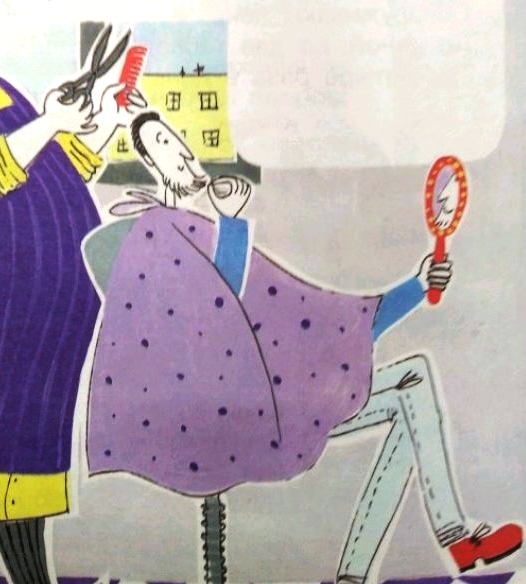 Старый мастер все умеет:Сорок лет стрижет и бреет.Он из маленького шкапаБыстро ножницы достал,Простыней укутал папу,Гребень взял, за кресло встал.Щелкнул ножницами звонко,Раз-другой взмахнул гребенкой,От затылка до висковВыстриг много волосков.Расчесал прямой пробор,Вынул бритвенный прибор,Зашипело в чашке мыло,Чтобы бритва чище брила.Фыркнул весело флаконС надписью «Одеколон».Рядом девочку стригут,Два ручья из глаз бегут.Плачет глупая девчонка,Слезы виснут на носу —Парикмахер под гребенкуРежет рыжую косу.Если стричься решено,Плакать глупо и смешно!____В магазине как в лесу:Можно тут купить лису,Лопоухого зайчонка,Снежно-белого мышонка,Попугайчиков зеленых —Неразлучников влюбленных.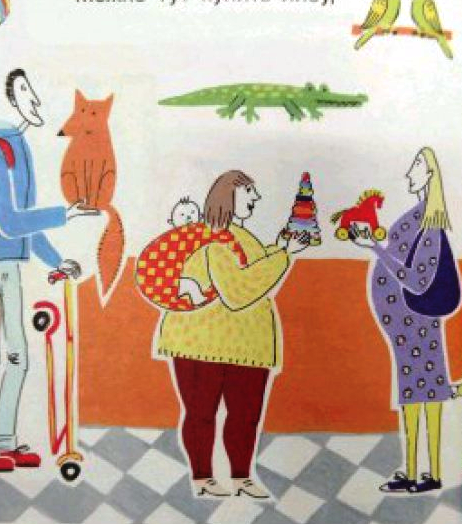 Мы не знали, как нам быть:Что же выбрать? Что купить?— Нет ли рыжего щенка?— К сожаленью, нет пока!____Незабудки голубые,Колокольчик полевой...— Где растут цветы такие?—Отвечают: — Под Москвой!Мы их рвали на опушке,Там, где много лет назадПо врагам стрелял из пушкиНашей армии солдат.— Дайте нам букет цветов!..—Раз-два-три! Букет готов!____В переулке, за углом,Старый дом идет на слом,Двухэтажный, деревянный,—Семь квартир, и все без ванной.Скоро здесь, на этом месте,Встанет дом квартир на двести —В каждой несколько оконИ у многих свой балкон.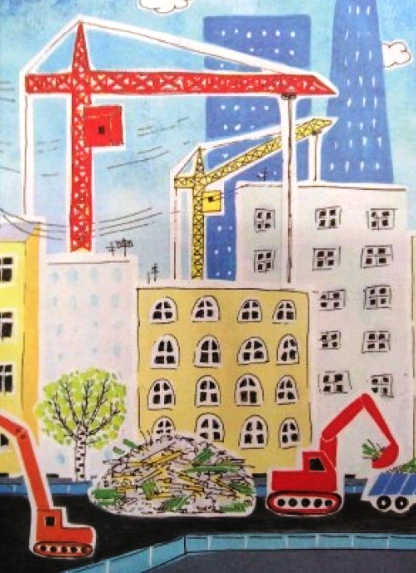 ____Иностранные туристыНа углу автобус ждут.По-французски очень чистоРазговор они ведут.Может быть, не по-французски,Но уж точно не по-русски!Должен каждый ученикИзучать чужой язык!____Вот пришли отец и сын.Окна открываются.Руки мыть!Цветы — в кувшин!И стихи кончаются.